российская федерацияКемеровская область-Кузбасс
муниципальное образование - Осинниковский городской округ
Администрация Осинниковского городского округаПОСТАНОВЛЕНИЕ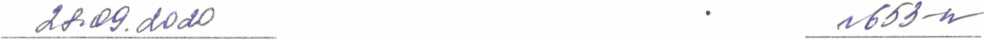 О внесении изменений в постановление администрации Осинниковского городского округа № 700-П от 25.09.2017г. «Об утверждении муниципальной программы "Управление муниципальным имуществом и земельными участками Осинниковского городского округа на 2018-2020 годы"»В соответствии с пунктом 2 статьи 179 Бюджетного кодекса Российской Федерации, постановления администрации Осинниковского городского округа от 25.01.2017 года №46-п «Об утверждении «Положения о муниципальных программах Осинниковского городского округа» (в редакции постановлений администрации Осинниковского городского округа от 19.09.2017 г. №680-п, от 16.01.2018 г. №28-п, от 18.06.2019 г. №353-п, от 20.08.514-п):Внести в постановление администрации Осинниковского городского округа от 25.09.2017г. № 700-п «Об утверждении муниципальной программы "Управление муниципальным имуществом и земельными участками Осинниковского городского округа на 2018-2020 годы"» (в редакции постановлений от 25.12.2017 г №934-п, от 24.09.2018 г. №507-п, от 28.12.2018 г. №795-п, №622-п от 30.09.2019 г., №944-п от 30.12.2019 г.) следующие изменения:В заголовке, пункте 1 цифры «2018-2020» заменить цифрами «2018-2023»Приложение «Муниципальная программа Управление муниципальным имуществом и земельными участками Осинниковского городского округа на 20182020 годы"», изложить в новой редакции согласно приложению к настоящему постановлению.Положения паспорта муниципальной программы, раздела 4 текстовой части муниципальной программы в части ресурсного обеспечения на 2023 год, раздела 5 текстовой части муниципальной программы в части плановых значений целевого показателя (индикатора) на 2022 год (в редакции настоящего постановления) применяются к правоотношениям возникающим при составлении и исполнении бюджета Осинниковского городского округа, начиная с бюджета Осинниковского городского округа на 2021 год и на плановый период 2022 и 2023 годов.Настоящее постановление вступает в силу с момента подписания.Контроль за исполнением настоящего постановления возложить на Руководителя Муниципального казенного учреждения «Комитет по управлению муниципальным имуществом» Осинниковского городского округа - Л.И. Мальцеву.Глава Осинниковского городского округаС постановлением ознакомлен, с возложением обязанностей согласен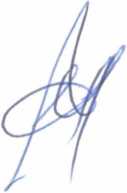 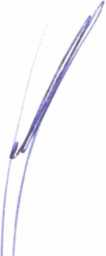 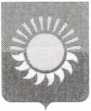 РОССИЙСКАЯ ФЕДЕРАЦИЯКемеровская область - КузбассМуниципальное образование - Осинниковский городской округ
Коллегия Администрации Осинниковского городского округаРЕШЕНИЕ 28.09.2020                                                                                   № 18-рп                                         Об одобрении проекта постановления администрации Осинниковского городского округа «О внесении изменений в постановление администрации Осинниковского городского округа № 700-П от 25.09.2017г. «Об утверждении муниципальной программы "Управление муниципальным имуществом и земельными участками Осинниковского городского округа на 2018-2020 годы"»Заслушав информацию Руководителя МКУ «КУМИ» Осинниковского городского округа Л.И. Мальцевой «О внесении изменений в постановление администрации Осинниковского городского округа № 700-П от 25.09.2017г. «Об утверждении муниципальной программы "Управление муниципальным имуществом и земельными участками Осинниковского городского округа на 2018-2020 годы"» (в редакции постановлений №934-п от 25.12.2017г, №507-п от 24.09.2018 г., №795-п от 28.12.2018 г., №622-п от 30.09.2019 г., № 944-п от 30.12.2019г.), коллегия администрации Осинниковского городского округа решила:Одобрить проект постановления администрации Осинниковского городского округа «О внесении изменений в постановление администрации Осинниковского городского округа № 700-П от 25.09.2017г. «Об утверждении муниципальной программы "Управление муниципальным имуществом и земельными участками Осинниковского городского округа на 2018-2020 годы"» (в редакции постановлений №934-п от 25.12.2017г, №507-п от 24.09.2018 г., №795-п от 28.12.2018 г., №622-п от 30.09.2019 г., № 944-п от 30.12.2019г.).Начальнику отдела по организационной работе и взаимодействию с политическими партиями и общественными организациями Е.Ю. Деревщуковой передать настоящее решение на подпись Главе Осинниковского городского округа И.В. Романову.Контроль за исполнением настоящего решения возложить на Руководителя МКУ «КУМИ» Осинниковского городского округа - Л.И. Мальцеву.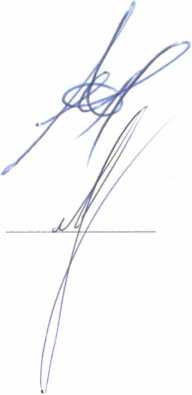 Глава Осинниковского	.городского округаС решением ознакомлена.с возложением обязанностей согласнаПриложение к постановлению администрации Осинниковского городского округа от	№	МУНИЦИПАЛЬНАЯ ПРОГРАММА
"УПРАВЛЕНИЕ МУНИЦИПАЛЬНЫМ ИМУЩЕСТВОМ
И ЗЕМЕЛЬНЫМИ УЧАСТКАМИ
ОСИННИКОВСКОГО ГОРОДСКОГО ОКРУГА "
на 2018-2023Осинниковский городской округ
2020ПАСПОРТМУНИЦИПАЛЬНОЙ ПРОГРАММЫ"УПРАВЛЕНИЕ МУНИЦИПАЛЬНЫМ ИМУЩЕСТВОМ И ЗЕМЕЛЬНЫМИ УЧАСТКАМИ
ОСИННИКОВСКОГО ГОРОДСКОГО ОКРУГА" на 2018-2023 гг.*позиция указывается и заполняется при наличии подпрограмм в рамках муниципальной программы;**позиция указывается и заполняется при наличии региональных проектов в рамках муниципальной программы.Управляющий делами- руководитель аппаратаРаздел 1. Характеристика текущего состояния сферы управления
муниципальным имуществом, основные проблемы,
анализ основных показателейВ соответствии с Федеральным законом от 06.10.2003 N 131-ФЗ "Об общих принципах организации местного самоуправления в Российской Федерации" к вопросам местного значения относятся владение, пользование и распоряжение имуществом, находящимся в муниципальной собственности. Муниципальное имущество создает материальную основу для реализации функций (полномочий) органов местного самоуправления, предоставления муниципальных услуг.Управление муниципальным имуществом является неотъемлемой частью деятельности администрации Осинниковского городского округа, выступающей от имени собственника, по решению экономических и социальных задач, укреплению финансовой системы, обеспечивающей повышение уровня и качества жизни населения Осинниковского городского округа.Муниципальное имущество составляют:объекты, переданные в муниципальную собственность Осинниковского городского округа в порядке, предусмотренном законодательством о разграничении государственной собственности на государственную (федеральную) и муниципальную собственность;имущество, закрепленное за муниципальными учреждениями и муниципальными казенными предприятиями на праве оперативного управления;имущество, закрепленное за муниципальными унитарными предприятиями на праве хозяйственного ведения;имущество муниципальной казны Осинниковского городского округа.Учет муниципального имущества Осинниковского городского округа обеспечивается ведением реестра объектов муниципальной собственности Осинниковского городского округа в соответствии с Приказом Министерства экономического развития Российской Федерации от 30.08.2011 N 424 "Об утверждении Порядка ведения органами местного самоуправления реестров муниципального имущества».По состоянию на 01.01.2017 в реестре объектов муниципальной собственности Осинниковского городского округа числилось имущество первоначальной стоимостью на сумму 2 956 633,66 тыс. рублей. Основную его часть составляют жилые помещения, здания, объекты благоустройства и имущество социально-бытового назначения. При наличии такого количества разнообразного имущества необходима усовершенствованная система управления муниципальной собственностью. Для формирования сведений по каждому объекту муниципальной собственности в Комитете ведется систематический учет с использованием программного продукта SAUMI (система автоматического учета муниципального имущества), что позволяет принимать оптимальные решения об использовании имущества.Приватизация муниципального имущества является наиболее эффективным способом регулирования структуры экономики Осинниковского городского округа путем передачи муниципального имущества в частную собственность, продажи имущества, не задействованного в обеспечении деятельности, а также неиспользуемого или неэффективно используемого имущества. Эффективность этого способа оптимизации муниципального имущества связана с возмездным характером его отчуждения, что способствует повышению доходной части бюджета Осинниковского городского округа.При управлении муниципальным имуществом необходим контроль поступлений доходов от использования муниципального имущества. Контроль поступлений доходов осуществляется путем администрирования доходов. Основным инструментом администрирования доходов является ежедневное разнесение всех поступающих платежей по лицевым счетам плательщиков, что позволяет иметь достоверную информацию о задолженности перед бюджетом Осинниковского городского округа, оперативно проводить претензионную работу и урегулировать споры в досудебном порядке.Необходимым условием для операций с объектами недвижимого имущества муниципальной собственности является государственная регистрация прав на недвижимое имущество. Значительная часть объектов была включена в реестр объектов муниципального имущества Осинниковского городского округа до принятия законодательства о государственной регистрации. В отношении таких объектов отсутствует информация о государственной регистрации прав на недвижимое имущество и сделок с ним. Согласно Положению об управлении и распоряжении объектами (имуществом) муниципальной собственности в муниципальном образовании - Осинниковский городской округ, утвержденному Решением Совета народных депутатов Осинниковского городского округа от 22.04.2014 № 59-МНА, Комитет обеспечивает проведение инвентаризации и обеспечивает государственную регистрацию права муниципальной собственности на муниципальное имущество.В целях эффективного распоряжения муниципальным имуществом, а также пополнения доходной части бюджета Осинниковского городского округа в соответствии с Федеральным законом от 29.07.1998 N 135-ФЗ "Об оценочной деятельности в Российской Федерации" проводится оценка рыночной стоимости объектов муниципальной собственности, предлагаемых для продажи, а также расчет размера арендной платы при передаче объектов муниципальной собственности в аренду.Важным моментом пополнения доходной части бюджета Осинниковского городского округа являются контроль и недопущение увеличения количества площадей муниципального имущества, предоставляемых в безвозмездное пользование. В соответствии с Положением о порядке передачи в безвозмездное пользование объектов (имущества) муниципальной собственности муниципального образования - Осинниковский городской округ, утвержденным Решением Осинниковского городского Совета народных депутатов от 25.10.2016 № 267-МНА, муниципальное имущество предоставлено в безвозмездное пользование муниципальным учреждениям, некоммерческим организациям (общественным организациям ветеранов, инвалидов и т.д.) и федеральным структурам (Управление МВД России по г. Осинники).Способом контроля сохранности и целевого использования муниципального имущества является проведение проверок соблюдения условий договора в части содержания объекта, размера фактически занимаемой площади, заявленного целевого использования.Завершающий этап контроля использования муниципального имущества - судебная защита имущественных прав, которая ведется в случае нарушения условий использования муниципального имущества, платежной дисциплины пользователей, покупателей муниципального имущества. С 2013 года расширился характер споров, возросло количество обращений в суд управляющих компаний о взыскании денежных средств за обслуживание муниципальных свободных нежилых помещений. Судебная защита имущественных прав Осинниковского городского округа позволяет повысить доходную часть бюджета Осинниковского городского округа, снизить уровень нарушений платежной дисциплины, а также уменьшить расходную часть бюджета Осинниковского городского округа по содержанию муниципального имущества.Данная программа разработана в рамках совершенствования программных методов бюджетного планирования и направлена на развитие механизма эффективного управления и распоряжения муниципальным имуществом и земельными участками Осинниковского городского округа и обеспечение функционирования Комитета по реализации данной программы.Раздел 2. Основные цели и задачи программыЦелью программы является повышение эффективности управления муниципальным имуществом и отчуждение муниципального имущества, востребованного в коммерческом обороте.Достижение указанной цели может быть обеспечено за счет решения следующих задач программы:оптимизация состава и структуры муниципального имущества, систематический анализ результатов его учета;увеличение доходов бюджета Осинниковского городского округа от использования и реализации муниципального имущества (в том числе реализации земельных участков);обеспечение контроля за муниципальным имуществом, в том числе за его целевым использованием;повышение эффективности использования бюджетных средств;закупка товаров, работ и услуг для муниципальных нужд;уплата налогов, сборов и иных платежей;укрепление материально-технической базы.Раздел 3. Перечень подпрограмм муниципальной программыс кратким описанием подпрограмм, основных мероприятий/региональных
проектов и мероприятий муниципальной программыРаздел 4. Ресурсное обеспечение реализации муниципальной программыРаздел 5. Сведения о планируемых значениях целевых показателей
(индикаторов) муниципальной программы
(по годам реализации муниципальной программы)Раздел 6. Методика оценки эффективности Муниципальной программыОценка эффективности реализации муниципальной программы проводится по единой методике оценки, утвержденной Постановлением Администрации Осинниковского городского округа «О внесении изменений в постановление администрации Осинниковского городского округа от 25.01.2017 года № 46-п «Об утверждении положения о муниципальных программах Осинниковского городского округа» от 20.08.2020г. № 514-п.Раздел 7. Управление муниципальной программой и контроль за ходом ее реализацииУправление муниципальной программой и контроль за реализацией муниципальной программы осуществляет директор муниципальной программы.Директор муниципальной программы в пределах своей компетенции несет ответственность за достижение значений целевых показателей (индикаторов) муниципальной программы, эффективное использование выделяемых на ее реализацию финансовых ресурсов, координацию разработки, исполнение муниципальной программы, а также за организацию работы по достижению значений целевых показателей (индикаторов) муниципальной программы и по мероприятиям муниципальной программы.Ответственный исполнитель (координатор) муниципальной программы осуществляет координацию деятельности исполнителей муниципальной программы по реализации муниципальной программы.Ответственный исполнитель (координатор) муниципальной программы и исполнители муниципальной программы осуществляют реализацию муниципальной программы в рамках своей компетенции.Для проведения оценки эффективности муниципальной программы и подготовки отчета о реализации муниципальной программы, ответственный исполнитель (координатор) муниципальной программы запрашивает у исполнителей муниципальной программы необходимую информацию.Отдел экономики и ценообразования Администрации Осинниковского городского округа и финансовое управление города Осинники при необходимости направляют запросы ответственному исполнителю (координатору) муниципальной программы о предоставлении сведений, необходимых для проведения мониторинга реализации муниципальной программы.Ответственный исполнитель (координатор) муниципальной программы подготавливает отчет о реализации муниципальной программы и направляет его директору муниципальной программы.Необходимую информацию для подготовки отчета о реализации муниципальной программы ответственному исполнителю (координатору) муниципальной программы представляют исполнители муниципальных программы.Директор муниципальной программы ежегодно, в срок до 1 марта, следующего за отчетным годом, представляет в отдел экономики и ценообразования администрации Осинниковского городского округа отчет о реализации муниципальной программы, в состав которого входит:Отчет об объеме финансовых ресурсов муниципальной программы (в соответствии с приложением № 6 постановления администрации Осинниковского городского округа «О внесении изменений в постановление администрации Осинниковского городского округа от 25.01.2017 № 46-п «Об утверждении положения о муниципальных программах Осинниковского городского округа»» от 20.08.2020 № 514-п);Отчето достижении значений целевых показателей (индикаторов) муниципальной программы с обоснованием отклонений фактически достигнутых значений целевых показателей (индикаторов) за отчетный год по сравнению с плановым годом (в соответствии с приложением № 7 постановления администрации Осинниковского городского округа «О внесении изменений в постановление администрации Осинниковского городского округа от 25.01.2017 № 46-п «Об утверждении положения о муниципальных программах Осинниковского городского округа»» от 20.08.2020 № 514-п);Информация о результатах оценки эффективности муниципальной программы за отчетный год с предложениями по дальнейшей ее реализации.Пояснительная записка, содержащая:сведения о достижении заявленных целей и решении поставленных задач муниципальной программы;причины отклонения фактического расходования денежных средств от плановых значений в разрезе мероприятий муниципальной программы;информацию о проделанной работе в рамках реализации каждого мероприятия муниципальной программы; конкретные результаты, достигнутые за отчетный год по каждому мероприятию муниципальной программы; причины и последствия нереализованных (реализованных не в полной мере) мероприятий муниципальной программы.В случае досрочного прекращения реализации муниципальной программы ответственный исполнитель (координатор) муниципальной программы представляет в отдел экономики и ценообразования администрации Осинниковского городского округа, финансовое управление города Осинники отчет о реализации муниципальной программы в двухмесячный срок с даты досрочного прекращения реализации муниципальной программы.Управляющий делами- руководитель аппаратаНаименование муниципальной программыУправление муниципальным имуществом и земельными участками Осинниковского городского округа (далее - программа)Директор муниципальной программыРуководитель МКУ «КУМИ» Осинниковского городского округаОтветственный исполнитель (координатор) муниципальной программыМКУ «КУМИ» Осинниковского городского округаИсполнители муниципальной программыМКУ	«КУМИ»	Осинниковского городского округа,администрация Осинниковского городского округаНаименование подпрограмм муниципальной программы*-Региональные	проектыреализуемые	в	рамкахмуниципальной программы**-Цели	муниципальнойпрограммыПовышение эффективности управления муниципальным имуществом и отчуждения муниципального имущества, востребованного в коммерческом обороте.Задачи	муниципальнойпрограммыОбеспечение	деятельности	(оказание	услуг)подведомственных учрежденийУправление муниципальной собственностью муниципального образования.Содержание муниципального имущества.Разработка документов территориального планирования.Срок	реализациимуниципальной программы2018 - 2023 гг.Объемы и источники финансирования муниципальной программы в целом и с разбивкой по годам ее реализацииОбщий объем финансирования мероприятий муниципальной программы на 2018-2023 годы - 76910,14 тыс.рублей, в т.ч. по годам:год - 11 769,42 тыс.руб.год - 15 611,42 тыс.руб.год - 12 823,40 тыс.руб.год - 12 235,30 тыс. руб.год - 12 235,30 тыс.руб.год - 12 235,30 тыс.руб.из них:средства бюджета Осинниковского городского округа - 76910,14 тыс.рублей, в т.ч. по годам:год - 11 769,42 тыс.руб.год - 15 611,42 тыс.руб.год - 12 823,40 тыс.руб.год - 12 235,30 тыс. руб.год - 12 235,30 тыс.руб.год - 12 235,30 тыс.руб.Ожидаемые результаты муниципальной программыконечныереализацииК концу 2023 года планируется достижение следующих показателей:Учет в реестре объектов муниципальной собственности Осинниковского городского округа выявленных и подлежащих учету объектов - 100%.Достижение 100% выполнения плана по доходам от использования и реализации муниципального имущества (в том числе реализации земельных участков).Выполнение плана по проведению контрольных инвентаризаций - 100%.Сокращение задолженности по бюджетным обязательствам прошлых периодов - 100%.НаименованиемероприятияКраткое описание мероприятияНаименование целевого показателя (индикатора)Порядок определения (формула)1234Муниципальная программа: Управление муниципальным имуществом и земельными участками Осинниковского городского округа" на 2018-2023Муниципальная программа: Управление муниципальным имуществом и земельными участками Осинниковского городского округа" на 2018-2023Муниципальная программа: Управление муниципальным имуществом и земельными участками Осинниковского городского округа" на 2018-2023Муниципальная программа: Управление муниципальным имуществом и земельными участками Осинниковского городского округа" на 2018-2023Цель: Повышение эффективности управления и распоряжения муниципальным имуществом и отчуждения муниципального имущества, востребованного в коммерческом обороте на территории Осинниковского городского округаЦель: Повышение эффективности управления и распоряжения муниципальным имуществом и отчуждения муниципального имущества, востребованного в коммерческом обороте на территории Осинниковского городского округаЦель: Повышение эффективности управления и распоряжения муниципальным имуществом и отчуждения муниципального имущества, востребованного в коммерческом обороте на территории Осинниковского городского округаЦель: Повышение эффективности управления и распоряжения муниципальным имуществом и отчуждения муниципального имущества, востребованного в коммерческом обороте на территории Осинниковского городского округаЗадача: обеспечение текущей деятельности МКУ «КУМИ» Осинниковского городского округаЗадача: обеспечение текущей деятельности МКУ «КУМИ» Осинниковского городского округаЗадача: обеспечение текущей деятельности МКУ «КУМИ» Осинниковского городского округаЗадача: обеспечение текущей деятельности МКУ «КУМИ» Осинниковского городского округаМероприятие:Расходы на содержание и обеспечение деятельности (оказание услуг) МКУ «КУМИ»Финансовое обеспечение деятельности учреждения, включая расходы на оплату труда, услуги связи, транспортные и коммунальные услуги, расходы связанные с содержание имуществаДоля изменения (сокращения/увеличения) задолженности по бюджетным обязательствам прошлых отчетных периодовSumPz / SumZ x100%, где:SumPz - сумма денежных средств, направленных на погашение задолженности;SumZ - сумма задолженности по бюджетным обязательствам прошлых периодовМероприятие:Расходы на содержание и обеспечение деятельности (оказание услуг) МКУ «КУМИ»Финансовое обеспечение деятельности учреждения, включая расходы на оплату труда, услуги связи, транспортные и коммунальные услуги, расходы связанные с содержание имуществаДоля расходов на содержание и обеспечение деятельности (оказание услуг) МКУ КУМИДр= (Фр/Пр)*100, гдеДр- доля расходов;Фр.- Фактические расходы;Пр. - планируемыерасходыДоля фактического использования и реализации муниципального имущества (в том числе реализации земельных участков) от запланированного объемаSumF / SumP x 100%, где:SumF - доходы бюджета от использования, реализации муниципального имущества, в том числе земельных участков; SumP - план по доходам бюджета от использования, реализации муниципального имущества, в том числе земельных участков, утвержденный на отчетную датуЗадача: Управление муниципальной собственностью муниципального образованияЗадача: Управление муниципальной собственностью муниципального образованияЗадача: Управление муниципальной собственностью муниципального образованияЗадача: Управление муниципальной собственностью муниципального образованияМероприятие:Приобретение муниципальной собственностиУлучшение материальнотехнической базы муниципальных учреждений городского округа, приобретение муниципального имущества для нужд городаДоля объектов муниципального имущества, учтенных в реестре объектов муниципальной собственности Осинниковского городского округа, от общего числа выявленных и подлежащих учету объектов муниципального имущества (в рамках текущего года)Kb/ Ку x 100%, где:Kb- количество выявленных и подлежащих учету объектов; Ку - количество объектов учтенных в реестре объектов муниципальной собственности Осинниковского городского округаЗадача: Содержание муниципального имуществаЗадача: Содержание муниципального имуществаЗадача: Содержание муниципального имуществаЗадача: Содержание муниципального имуществаМероприятие:Содержание	иобслуживание казны муниципального образованияИнвентаризация муниципальных объектов, организация и проведение работ по изготовлению технической документации на объекты недвижимостиПроцент выполнения плана по проведению контрольных инвентаризацийKiF / KiP x 100%, где:KiF - количество фактически проведенных инвентаризаций; KiP - количество инвентаризаций по плануЗадача: Разработка документов территориального планированияЗадача: Разработка документов территориального планированияЗадача: Разработка документов территориального планированияЗадача: Разработка документов территориального планированияМероприятие:Проведение государственного кадастрового учета земельных участковПодготовка документацииДоля земельных участков, в отношении которых проведены кадастровые работы в отчетном периоде по сравнению с предыдущим периодомДу=(А/В)*100, гдеДу - доля земельных участков отношении которых проведены кадастровые работы в отчетном периоде,А - проведены кадастровые работы в прошедшем периоде,В - проведено кадастровых работ в отчетном периоде.Задача: Выполнение работ по капитальному ремонтуЗадача: Выполнение работ по капитальному ремонтуЗадача: Выполнение работ по капитальному ремонтуЗадача: Выполнение работ по капитальному ремонтуМероприятие:Выполнение работ по капитальному ремонту	кровлиМП «Осинниковские бани»Выполнение работМатериально-техническое оснащение учрежденияЗатраты на содержаниеНаименование муниципальной программы, подпрограммы, основного мероприятия/регион ального проекта, мероприятияИсточник финансировани яОбъем финансовых ресурсов, тыс.рублейОбъем финансовых ресурсов, тыс.рублейОбъем финансовых ресурсов, тыс.рублейОбъем финансовых ресурсов, тыс.рублейОбъем финансовых ресурсов, тыс.рублейНаименование муниципальной программы, подпрограммы, основного мероприятия/регион ального проекта, мероприятияИсточник финансировани я2018год2019год2020год2021год2022 год2023 год12345678Муниципальная программа "Управление муниципальным имуществом и земельными участками Осинниковского городского округа" на 2018-2023Всего:в том числе кредиторская задолженность предшествующи хпериодов11 769,42365,0615 611,42627,3812 823,400,0012235,300,0012235,300,0012235,300,00Муниципальная программа "Управление муниципальным имуществом и земельными участками Осинниковского городского округа" на 2018-2023Бюджет Осинниковског о городского округа11 769,4215 611,4212 823,4012235,3012235,3012235,30Муниципальная программа "Управление муниципальным имуществом и земельными участками Осинниковского городского округа" на 2018-2023Иные	незапрещенные законодательст вом источники:-федеральный бюджет0,000,000,000,000,000,00-областной бюджетсредства бюджетов государственн ых внебюджетных фондовсредства юридических и физических лицсредства государственно й корпорации - Фонда содействия реформирован ию жилищнокоммунального хозяйствасредства некоммерческо й организации "Фонд развития моногородов"1 Мероприятие: Расходы на содержание и обеспечение деятельности (оказание услуг) МКУ «КУМИ»Всего:в том числе кредиторская задолженность предшествующи хпериодов9 117,00365,069 372,71627,3810 387,300,0010210,200,0010210,200,0010 210,200,001 Мероприятие: Расходы на содержание и обеспечение деятельности (оказание услуг) МКУ «КУМИ»Бюджет Осинниковског о городского округа9 117,009 372,7110 387,3010 210,2010 210,2010 210,201 Мероприятие: Расходы на содержание и обеспечение деятельности (оказание услуг) МКУ «КУМИ»Иные	незапрещенные законодательст вом источники:-федеральный бюджет-областной бюджет-	средствабюджетов государственн ых0,000,000,000,000,000,00внебюджетных фондовсредства юридических и физических лицсредства государственно й корпорации - Фонда содействия реформирован ию жилищнокоммунального хозяйствасредства некоммерческо й организации "Фонд развития моногородов"2 Мероприятие: Приобретение муниципальной собственностиВсего:в том числе кредиторская задолженность предшествующи хпериодов484,000,002 294,350,00371,000,000,000,000,000,000,000,002 Мероприятие: Приобретение муниципальной собственностиБюджетОсинниковског о городского округа484,002 294,35371,000,000,000,002 Мероприятие: Приобретение муниципальной собственностиИные	незапрещенные законодательст вом источники:-федеральный бюджет-областной бюджетсредства бюджетов государственн ых внебюджетных фондовсредства юридических и физических лиц0,000,000,000,000,000,00средства государственно й корпорации - Фонда содействия реформирован ию жилищнокоммунального хозяйствасредства некоммерческо й организации "Фонд развития моногородов"3 Мероприятие: Содержание и обслуживание казны муниципального образованияВсего:в том числе кредиторская задолженность предшествующи хпериодов1 193,000,001 330,300,001 217,000,001 177,000,001 177,000,001 177,000,003 Мероприятие: Содержание и обслуживание казны муниципального образованияБюджетОсинниковског о городского округа1 193,001 330,301 217,001 177,001 177,001 177,003 Мероприятие: Содержание и обслуживание казны муниципального образованияИные	незапрещенные законодательст вом источники:-федеральный бюджет-областной бюджетсредства бюджетов государственн ых внебюджетных фондовсредства юридических и физических лицсредства государственно й корпорации - Фонда содействия реформирован ию жилищнокоммунального0,000,000,000,000,000,00хозяйства-	средстванекоммерческо й организации "Фонд развития моногородов"4 Мероприятие: Проведение государственного кадастрового учета земельных участковВсего:в том числе кредиторская задолженность предшествующи хпериодов975,420,00930,150,00848,100,00848,100,00848,100,00848,100,004 Мероприятие: Проведение государственного кадастрового учета земельных участковБюджетОсинниковског о городского округа975,42930,15848,10848,10848,10848,10Иные	незапрещенные законодательст вом источники:-федеральный бюджет-областной бюджетсредства бюджетов государственн ых внебюджетных фондовсредства юридических и физических лицсредства государственно й корпорации - Фонда содействия реформирован ию жилищнокоммунального хозяйствасредства некоммерческо й организации "Фонд развития моногородов"0,000,000,000,000,000,005 Мероприятие: Выполнение работ по капитальному ремонту кровли МП «Осинниковские бани»Всего:в том числе кредиторская задолженность предшествующи хпериодов0,000,001683,910,000,000,000,000,000,000,000,000,005 Мероприятие: Выполнение работ по капитальному ремонту кровли МП «Осинниковские бани»БюджетОсинниковског о городского округа0,001683,910,000,000,000,00Иные	незапрещенные законодательст вом источники:-федеральный бюджет-областной бюджетсредства бюджетов государственн ых внебюджетных фондовсредства юридических и физических лицсредства государственно й корпорации - Фонда содействия реформирован ию жилищнокоммунального хозяйствасредства некоммерческо й организации "Фонд развития моногородов"0,000,000,000,000,000,00Наименование мероприятияНаименование целевого показателя (индикатора)Единица измеренияПлановые значения целевого показателя (индикатора)Плановые значения целевого показателя (индикатора)Плановые значения целевого показателя (индикатора)Плановые значения целевого показателя (индикатора)Плановые значения целевого показателя (индикатора)Плановые значения целевого показателя (индикатора)Наименование мероприятияНаименование целевого показателя (индикатора)Единица измерения2018год2019 год2020 год2021 год2022 год2023 годРасходы на содержание и обеспечение деятельности (оказание услуг) МКУ «КУМИ»Доля изменения (сокращения/ увеличения) задолженности по бюджетным обязательствам прошлых отчетных периодовпроцент100100100100100100Расходы на содержание и обеспечение деятельности (оказание услуг) МКУ «КУМИ»Доля фактического использования и реализации муниципального имущества (в том числе реализации земельных участков) от запланированного объемапроцент100100100100100100Приобретение муниципальной собственностиДоля объектов муниципального имущества, учтенных в реестре объектов муниципальной собственности Осинниковского городского округа, от общего числа выявленных и подлежащих учету объектов муниципального имущества (в рамках текущего года)процент809090100100100Содержание и обслуживание казны муниципального образованияПроцент выполнения плана по проведению контрольных инвентаризацийпроцент100100100100100100Проведение государственного кадастрового учета земельных участковДоля земельных участков, в отношении которых проведены кадастровые работы в отчетном периоде по сравнению с предыдущим периодомпроцент---100100100Выполнение работ по капитальному ремонту кровли МП «Осинниковские бани»Реализация средств на осуществление ремонтных работпроцент0,01000,00,00,00,0